           КАРАР		                                                     ПОСТАНОВЛЕНИЕ15 октябрь 2018й.                 №25			15 октября 2018г.О присвоении  наименования элементам планировочной структуры  Руководствуясь Федеральным законом от 06.10.2003г. №131-ФЗ «Об общих принципах организации местного самоуправления в Российской Федерации», Федеральным  законом от 28.12.2013 №443-ФЗ «О федеральной информационной адресной системе и о внесении изменений в Федеральный закон «Об общих принципах организации местного самоуправления в Российской Федерации», Правилами присвоения, изменения и аннулирования адресов, утвержденными Постановлением Правительства Российской Федерации от 19.11.2014г. №1221ПОСТАНОВЛЯЮ:	1.Присвоить элементам планировочной структуры следующие наименования:1.1. Наименование: квартал 120801 адрес: Российская Федерация,  Республика Башкортостан, Чекмагушевский  муниципальный район,  Сельское поселение  Рапатовский сельсовет, квартал 120801;1.2.Наименование: квартал 130401адрес: Российская Федерация, Республика Башкортостан, Чекмагушевский  муниципальный район,  Рапатовский сельсовет, квартал 130401;1.3.Наименование: квартал 130402адрес: Российская Федерация, Республика Башкортостан, Чекмагушевский  муниципальный район,  Рапатовский сельсовет, квартал 130402;1.4. Наименование: квартал 130501 адрес: Российская Федерация, Республика Башкортостан, Чекмагушевский  муниципальный район,  Рапатовский сельсовет, квартал 130501.1.5.Наименование: квартал 130502адрес: Российская Федерация, Республика Башкортостан, Чекмагушевский  муниципальный район,  Рапатовский сельсовет, квартал 130502;1.6.Наименование: квартал 130503адрес: Российская Федерация, Республика Башкортостан, Чекмагушевский  муниципальный район,  Рапатовский сельсовет, квартал 130503;1.7.Наименование: квартал 130701адрес: Российская Федерация, Республика Башкортостан, Чекмагушевский  муниципальный район,  Рапатовский сельсовет, квартал 130701;1.8.Наименование: квартал 130702адрес: Российская Федерация, Республика Башкортостан, Чекмагушевский  муниципальный район,  Рапатовский сельсовет, квартал 130702;2. Контроль за исполнением настоящего постановления оставляю за собой.Исполняющий полномочияглавы сельского поселения                                                        Р.Р.ЛатыповПриложение №1к постановлению администрации сельского поселения Рапатовский сельсовет муниципального района Чекмагушевский район Республики Башкортостан №8 от 05.04.2018г.Управляющий делами			Р.М.СмаковаБАШ[ОРТОСТАН  РЕСПУБЛИКА]ЫСА[МА{ОШ  РАЙОНЫ муниципаль районЫНЫ@   РАПАТ АУЫЛ СОВЕТЫ АУЫЛ  БИЛ^м^]Е ХАКИМИ^ТЕ 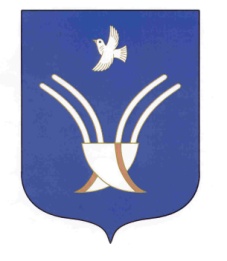 АДМИНИСТРАЦИЯ          сельского поселения РАПАТОвский сельсоветмуниципального района Чекмагушевский район Республики Башкортостан№типАдрес1зданиеРеспублика Башкортостан, муниципальный район Чекмагушевский район, СП Рапатовский сельсовет квартал 080119,1Кадастровый номер 02:51:130801:192сооружениеРеспублика Башкортостан, муниципальный район Чекмагушевский район, СП Рапатовский сельсовет квартал 080120,1Кадастровый номер 02:51:130801:20